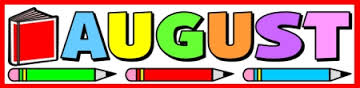 Directions: Cut out 3 problems each week.  Glue the 3 problems  in your homework composition journal for your math homework. Solve the problems and  be sure to show your thinking! Turn in your homework journal each Friday. You can use the remaining problems for extra practice.Madeline was reading a book about pandas. There were 4 red pandas at the beginning of the book. Rayna read a book and there were some Giant Pandas at the end of the book. There were 14 pandas in all. How many Giant Pandas were there? Show your thinking with pictures. Write an equation. Use a symbol for the unknown number.Write your numbers from 1-50 in your neatest handwriting. Make sure your numbers are formed correctly.CHALLENGEDecide if this is True or False. Show your thinking.Steven has 23 candy bars that he wants  to share fairly with 9 of his  friends (10 in all, including himself).  If every child gets the same amount, there will be no candy bars left over.Allie  wrote 4  books in the morning. Then she  wrote 7 more books in the afternoon. How many books did she write in all?  Show your thinking. Write an equation. Use a symbol for the unknown number.Olivia has 9 heart  stickers. She counts on 4 more. How many stickers does she have in all? Write an equation. Use the “popsicle stick trick” to show counting on.CHALLENGE1. Add each row across and write the sum in the box on the right.
2. Add each column down and write the sum in the bottom box.
3. The star box will equal the sum of the bottom row and right 
column!Frank is  solving the problem 7+5. Which number should he start counting on from? 7 or 5? Underline the greater number and solve the problem showing the counting on strategy..Maurice is using math mountains to show  partners of 14. Show at least 7 of the partners of 14.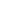 Macklin  scored 10 goals.. Elijah scored some goals. They scored  18 goals in all. How many goals did Elijah make?  Show your thinking with pictures. Write an equation to show your thinking. Use a symbol for the unknown number.Violet  had 12  friends over to play at her house. 3 friends went home.. How many friends are at Violet’s house  now? Show your thinking by drawing a picture. Write the subtraction equation. Use a symbol for the unknown number.Write the numbers 90-120 in your neatest handwriting. Make sure your numbers are formed correctly.Sophia  said that 6 +4 is the same as 4 + 6. Is she right? Show how you know.Sebastian has 4 Legos. His friend  gave him some more. Now Gavin D.  has 13 Legos. How many Legos did his friend  give him? Show your thinking. Write an equation. Use a symbol for the unknown number.CHALLENGE2     7     4What is the largest two-digit number Colin  can make using these numbers? Write that number.  What is the smallest number you can make? Write that number. Explain how you know using pictures, words, and numbers.Represent the number 48 with  a Number Splash (tally marks, ten frames,number word, coins, addition and/or subtraction equations)Create a number splash for the number 34.  Show at least 4 ways to represent the number.Adom is using  the number line strategy to solve the equation.    8 + 3 = Show what the number line strategy looks like.Naomi saw 6 butterflies on the playground. 3 were orange. The rest were yellow. How many butterflies were yellow? Show your thinking with pictures, numbers or words. Write an equation. Use a symbol for the unknown number.Write the numbers 50-100 in your neatest handwriting. Make sure your numbers are formed correctly.CHALLENGEWhich number will it take you longer
to count up to? 15 or 50
How do you know?
